โครงการ		โครงการตำรวจสีขาว ป้องกันยาเสพติดงาน/โครงการ		สถานีตำรวจนครบาลโคกครามผู้รับผิดชอบโครงการ	สถานีตำรวจนครบาลโคกครามลักษณะของกิจกรรม 	ตรวจหาสารเสพติดในข้าราชการตำรวจในสังกัด----------------------------------------------------------------------------------------------------------------------๑. หลักการและเหตุผลตามวิทยุราชการสำนักงานตำรวจแห่งชาติ ด่วนที่สุด ที่ 0007.22/4966 ลง วันที่ 31 ตุลาคม    พ.ศ.2565 เรื่องกำชับสั่งการของ พลตำรวจเอกดำรงศักดิ์  กิตติประภัสร์ ผู้บัญชาการตำรวจแห่งชาติ                    ด้วยสถานการณ์ปัจจุบันได้เกิดเหตุการณ์คนร้ายใช้อาวุธปีนก่อเหตุอาชญากรรมในลักษณะต่าง ๆ ซึ่งมีบางเหตุการณ์ที่มีเจ้าหน้าที่ของรัฐเข้าไปเกี่ยวข้องกับการกระทำความผิด ส่งผลให้มีผู้ได้รับอันตราย แก่ชีวิต ร่างกายและทรัพย์สิน สร้างความหวาดกลัวและกังวลใจแก่ประชาชนโดยทั่วไป ดังนั้น เพื่อเป็นการ ป้องกันเหตุ ในลักษณะดังกล่าวที่อาจเกิดขึ้นอีกและสร้างความเชื่อมั่นศรัทธาแก่ประชาชน จึงกำชับการปฏิบัติ  ดังนี้การควบคุม ตรวจสอบและการใช้อาวุธปืนของทางราชการข้าราชการตำรวจ1.๑ กำชับให้ทุกหน่วยถือปฏิบัติตามหนังสือ 'ตร. ที่ 0008.421/ว ๑๒ ลง ๒๓ มีนาคม พ.ศ.25๖๑ เรื่อง กำชับการปฏิบัติในการควบคุมดูแลและตรวจสอบเกี่ยวกับการใช้อาวุธปืนของทางราชการ โดยให้ผู้บังคับบัญชาทุกลำดับชั้นกวดชันการแจกจ่ายและการขึ้นบัญชีคุมฯ อาวุธปีน และดูแลเอาใจใส่อาวุธปืนของทางราชการให้เป็นไปตามระเบียบการตำรวจไม่เกี่ยวกับคดี ลักษณะที่ ๓๒ (เดิม) อาวุธและกระสุนปืนของ กรมตำรวจ ข้อ ๓ การจ่ายอาวุธปืนของหลวงทุกชนิดฯ และระเบียบการตำรวจไม่เกี่ยวกับคดี ลักษณะที่ ๓๔ (เดิม) บทที่ ๘ คำแนะนำการรักษาคลังและพัสดุ และให้ผู้บังคับบัญชาทุกลำดับชั้นกำชับการปฏิบัติดูแลรักษาอาวุธปืนของทางราชการตามหนังสือ ตร.ด่วนที่สุด ที่ 00๐๘.421/ว ๔๔ ลง ๓๐ กันยายน พ.ศ.25๕๔ เรื่อง กำชับการปฏิบัติและกำหนดมาตรการในการควบคุมและ การตรวจสอบเกี่ยวกับการใช้อาวุธปืนของทางราชการโดยเคร่งครัด๑.๒ การตรวจสอบอาวุธปีนของทางราชการ ให้หัวหน้าหน่วยระดับ ผู้กำกับลงมาตรวจสอบอาวุธปืนว่ายังอยู่ครบถ้วนตามบัญชีทุกกระบอกหรือไม่ โดยแยกในส่วนที่เบิกจ่ายให้ใช้ในราชการและอาวุธปืนคงคลัง รวมถึงตรวจสภาพอาวุธปืน ในทุกวงรอบ ๑ เดือน และบันทึกหลักฐานการตรวจทุกครั้ง๒. การควบคุมข้าราชการตำรวจที่ได้รับอนุญาตให้มีและใช้อาวุปืนและเครื่องกระสุนปีน (แบบ ป.๔)๒.1 ให้ผู้บังคับบัญชาตามนัยคำสั่ง กรมตำรวจ(เดิม) ที่ ๑๒๑๒/๒๕๓๗ ลงวันที่ ๑ ตุลาคม ๒๕๓๗ ตรวจสอบข้าราชการตำรวจในสังกัดที่ครอบครองอาวุธปืนอย่างถูกต้องตามกฎหมายและได้รับใบอนุญาตฯ (แบบ ป.๔)ที่มีความประพฤติไม่เหมาะสม มีปัญห่าส่วนตัวหรือไม่ อย่างไร ถ้ามีให้ผู้บังคับบัญชาควบคุม กำกับ ดูแลอย่างใกล้ชิตและหาทางแก้ไขปัญหาอย่างเร่งด่วน ๒.๒ ให้หัวหน้าหน่วยระดับ ผู้กำกับลงมา จัดทำข้อมูลเกี่ยวกับอาวุธปืน ยี่ห้อ ชนิด ขนาด หมายเลขทะเบียนปีน หมายเลขประจำปืน เลขที่ใบอนุญาตให้มีและใช้ และวันที่อนุญาต ของข้าราชการตำรวจในสังกัด โดยดำเนินการให้เสร็จสิ้นภายใน ๑๕ พฤศจิกายน พ.ศ.๒๕65 และปรับปรุงข้อมูลให้ครบถ้วนเป็นปัจจุบันอยู่เสมอ๒.๓ หากผู้ใต้บังคับบัญชานำอาวุธปืนไปใช้กระทำความผิดอาญา เช่น ข่มขู่ผู้อื่น ยิงปืนโดย ไม่มีเหตุอันสมควร หรือมีพฤติการณ์เกี่ยวข้องกับยาเสพติด ให้ผู้บังคับบัญชาดำเนินการทั้งทางปกครองและทางวินัยโดยเคร่งครัด หากพบว่าเป็นการกระทำความผิดทางอาญาให้ดำเนินคดีตามกฎหมาย รวมทั้งรายงานให้นายทะเบียนอาวุธปืนทราบ เพื่อพิจารณาดำเนินการตามอำนาจหน้าที่ต่อไป -2-2.4 ให้ดำเนินการตามโครงการตำรวจสีขาว โดยตรวจสารเสพติดของข้าราชการตำรวจในสังกัดเป็นประจำทุก ๓ เดือน รวมทั้งกรณีข้าราชการตำรวจต้องสงสัยว่ามีพฤติการณ์เกี่ยวข้องกับยาเสพติดให้ดำเนินการตรวจสารเสพติดในทันที หากตรวจพบให้ดำเนินการไปตามอำนาจหน้าที่และกฎหมายที่เกี่ยวข้องกรณีตรวจพบว่ามีการปล่อยปละละเลยให้ข้าราชการตำรวจในสังกัดเข้าไปเกี่ยวข้องกับยาเสหติดให้ดำเนินการทางวินัยกับผู้บังคับบัญชาตามนัยคำสั่ง กรมตำรวจ(เดิม) ที่ ๑๒๑๒/๒๕๓๗ ลงวันที่ ๑ ตุลาคม ๒๕๓๗  เช่นกัน๒.๕ การดำเนินการตามข้อ ๒.๔ ให้ทุกหน่วยประสานขอรับการสนับสนุนชุดทดสอบสารเสพติดเมทแอมเฟตามีนในปัสสาวะ ไปยังสำนักงาน ป้องกันปราบปรามยาเสพติดหรือสำนักงาน ป้องกันปราบปรามยาเสพติดภาค ๓ - ๔ ในพื้นที่ หรือหน่วยงานที่เกี่ยวข้อง 2.๖. กำชับผู้บังคับบังบัญชาที่มีอำนาจออกใบอนุญาตให้ข้าราชการตำรวจพกพาอาวุธปืนตามระเบียบตำรวจไม่เกี่ยวกับคดี ลักษณะที่ ๒๒ บทที่ ๓๓ ข้อ ๖ ใช้ดุลยพินิจในการอนุญาตตามระเบียบดังกล่าวให้เหมาะสมกับหน้าที่ที่ได้รับมอบหมายในการปฏิบัติ และจัดทำสารบบในการออกใบอนุญาต2. วัตถุประสงค์โครงการ2.๑ เพื่อปลุกและกระตุ้นจิตสำนึกของข้าราชการตำรวจให้มีจิตสำนึกที่ดี มีอุดมการณ์มีคุณธรรม จริยธรรม และเป็นข้าราชการตำรวจที่ดี2.๒ เพื่อป้องกันปัญหายาเสพติดในหน่วยงานของสถานีตำรวจนครบาลโคกคราม2.๓ เพื่อส่งเสริมสนับสนุนให้ข้าราชการตำรวจประพฤติปฏิบัติตามประมวลจริยธรรมและจรรยาบรรณของตำรวจที่กำหนดไว้2.๔ เพื่อป้องกันการเกิดปัญหาของข้าราชการตำรวจตามที่ปรากฎเป็นข่าว2.๕ เพื่อเสริมสร้างภาพลักษณ์ที่ดีให้แก่สำนักงานตำรวจแห่งชาติ และเป็นองค์กรที่ประชาชนและสังคมเกิดความศรัทธาเชื่อมั่น3. เป้าหมายโครงการ ข้าราชการตำรวจทุกหน่วยในสังกัดสำนักงานตำรวจแห่งชาติเป็นตำรวจที่ดี หรือตำรวจสีขาว4. ขั้นตอนและวิธีดำเนินการขั้นตอนที่ ๑ ลงทะเบียนรับมอบอุปกรณ์การตรวจขั้นตอนที่ ๒ รับใบยินยอมให้ตรวจปัสสาวะขั้นตอนที่ ๓ บันทึกผลการตรวจ ให้คณะกรรมการ ผู้ควบคุมการตรวจขั้นตอนที่ ๔ หากข้าราชการตำรวจผู้ใดไม่ยินยอมลงลายมือชื่อ ถือว่ามีเหตุอันควรเชื่อได้ว่าผู้นั้นเสพยาเสพติด ให้คณะกรรมการณ พิจารณาดำเนินการตามนัย มาตรา 115(3) แห่งพระราชบัญญัติยาเสพติดให้โทษ พ.ศ. ๒๕64ขั้นตอนที่ ๕ ผลลบ ให้หัวหน้าระดับ หัวหน้าสถานีตำรวจ เป็นผู้ลงนามในหนังสือรับรองพฤติกรรมปลอดจากยาเสพติดขั้นตอนที่ 6 ผลบวก ให้ส่งปัสสาวะไปตรวจยังสถานตรวจพิสูจน์ยาเสพติดของกรมวิทยาศาสตร์การแพทย์ หรือโรงพยาบาลที่มีความพร้อมหรือมีศักยภาพในการตรวจสารเสพติดขั้นตอนที่ ๗ หากตรวจพบข้าราชการตำรวจมีผลเป็นบวก ให้ดำเนินการตามมาตรการตามนัยคำสั่ง กรมตำรวจ(เดิม) ที่ ๑๒๑๒/๒๕๓๗ ลงวันที่ ๑ ตุลาคม ๒๕๓๗ 5. ระยะเวลาดำเนินการตั้งแต่เดือนตุลาคม ๒๕๖6 ถึงเดือนกันยายน ๒๕67 สถานที่ดำเนินการสถานที่ตั้งของหน่วยงานเป็นสถานที่ดำเนินการ -3-6. งบประมาณในการดำเนินการ 6.๑ ใช้งบประมาณของหน่วย 7. การประเมินผล 7.๑ จากจำนวนข้าราชการตำรวจที่ได้รับการตรวจหาสารเสพติด ของสถานีตำรวจนครบาล      โคกคราม8. ผลที่คาดว่าจะได้รับ8.๑ ข้าราชการตำรวจมีจิตสำนึกที่ดี มีคุณธรรม จริยธรรม และเป็นข้าราชการตำรวจที่ดี8.๒ เพื่อป้องกันและแก้ไขปัญหายาเสพติดเชิงรุกอย่างเป็นรูปธรรมและยั่งยืน 8.๓ สร้างภูมิคุ้มกันยาเสพติดในสถานีตำรวจนครบาลโคกคราม8.๔ สร้างภูมิคุ้มกันยาเสพติดของข้าราชการตำรวจ8.๕ สำนักงานตำรวจแห่งชาติมีภาพลักษณ์ที่ดี ประชาชนมีความศรัทธาเชื่อมั่นในการปฏิบัติงานของข้าราชการตำรวจ                                                        พันตำรวจตรี  		     	ผู้เสนอโครงการ	                                                                 ( ปรัชญา   จันทร์เกิด )                                                               สารวัตรอำนวยการ สถานีตำรวจนครบาลโคกคราม			        	              พันตำรวจเอก			        	ผู้อนุมัติโครงการ					                     (  ประภาส   แก้วฉีด )				                       ผู้กำกับการสถานีตำรวจนครบาลโคกคราม ภาพกิจกรรมโครงการตำรวจสีขาว ป้องกันยาเสพติดเมื่อวันที่ 4 ธันวาคม 2566 เวลา 13.30 น.  พ.ต.อ.ประภาส แก้วฉีด ผกก.สน.โคกคราม ได้ตรวจปัสสาวะหาสารเสพติดข้าราชการตำรวจ สน.โคกคราม ทุกนายเพื่อตรวจสอบและป้องกันไม่ให้เข้าไปยุ่งเกี่ยวกับยาเสพติดตามโครงการโรงพักตำรวจสีขาวเพื่อสร้างความเชื่อมั่นให้กับประชาชน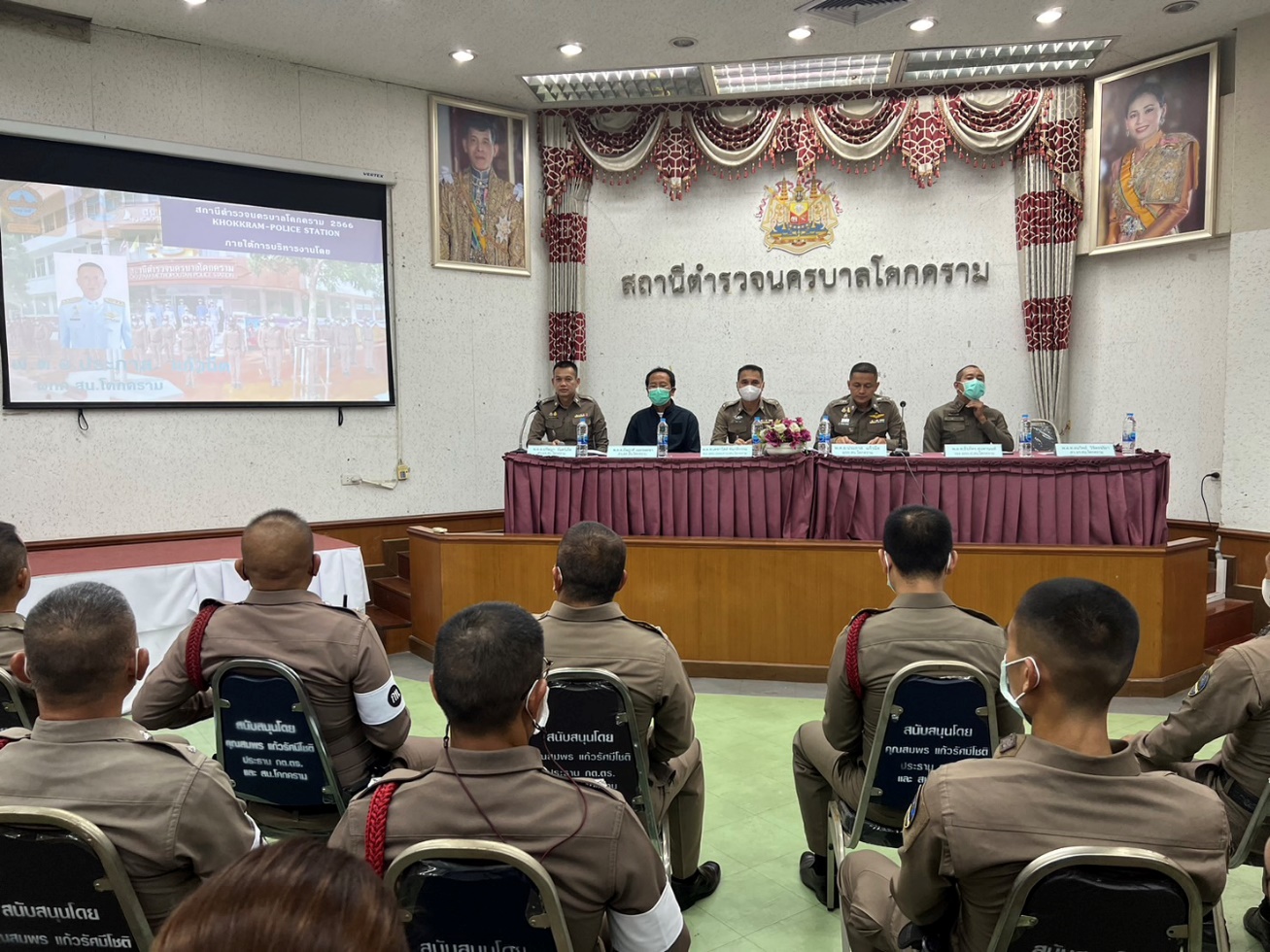 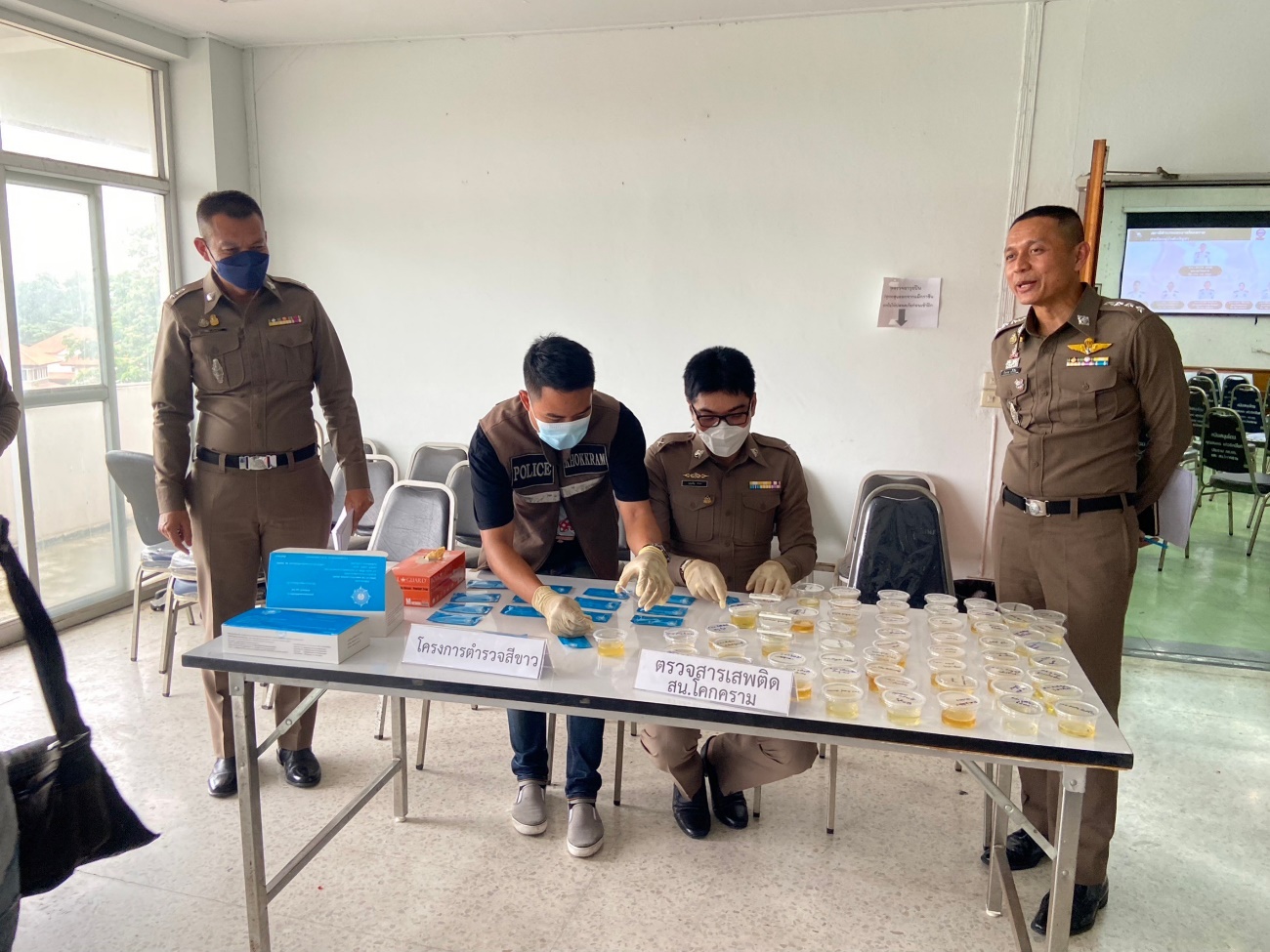 ภาพกิจกรรมโครงการตำรวจสีขาว ป้องกันยาเสพติด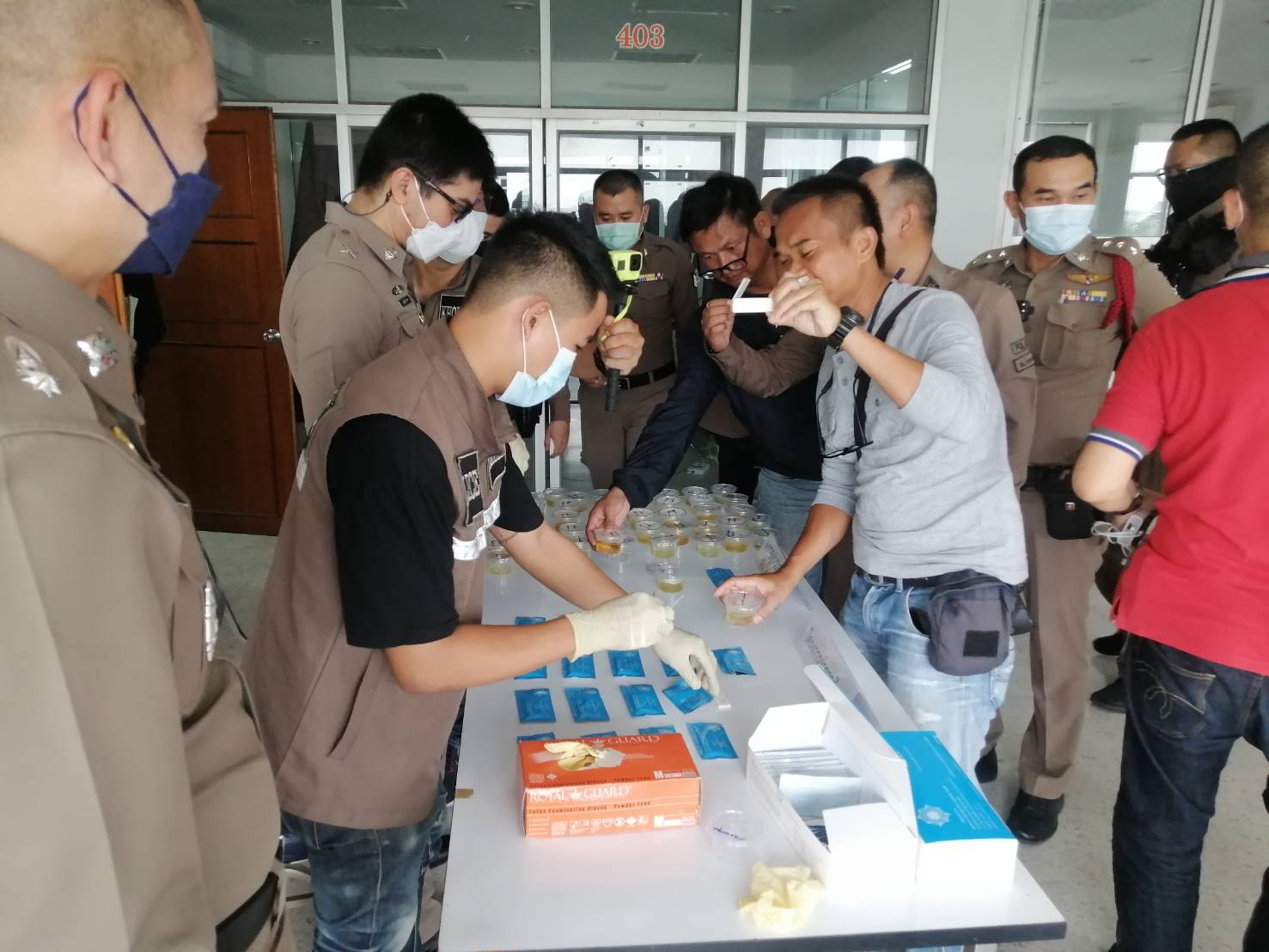 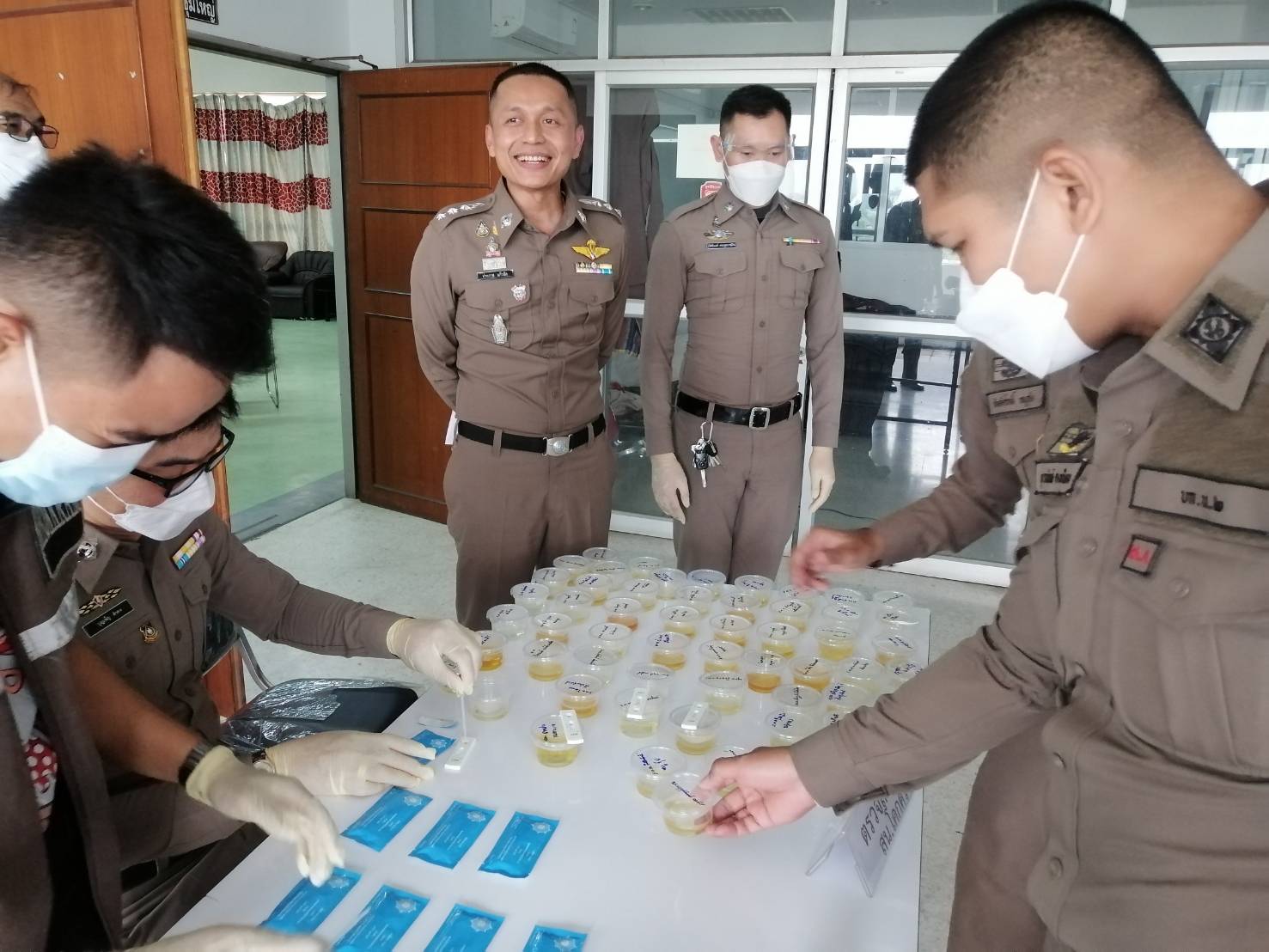 